New Student Arrival ChecklistAll StudentsYoung Learner / Super JuniorsHomestay Risk AssessmentIt is advisable to run through these basics with each student upon arrival. This is particularly relevant if your student bedroom is an attic conversion. Please add any other hazard or information relevant to your home situation.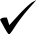 We have exchanged phone numbersWe have made sure that our student has our address We have made sure the student knows how to access local amenities (shops, pharmacy, taxis, GP etc)We have introduced our house rules and answered any questions the student may haveWe have gone through the Homestay Risk Assessment We have shown the student around our hose and talked to them about which rooms they are welcome to use, how and when to use the bathroom, etcWe have provided the student with the WiFi passwordWe have explained laundry and cleaning arrangementsWe have explained what leisure time options are availableWe have discussed meal times and any special dietary requirements, likes and dislikesWe have discussed any medical conditions or medications (if applicable)We have given the student a key and explained its use (if applicable)We have talked to the student about curfew times (if applicable) and behaviour expectationsWe have made sure that the student has contacted their family to let them know they have arrivedWe have made sure that the student has an InTuition student card and that they know to carry it at all timesSafety InformationTick as applicableFirst Aid Kit – identification and locationFire Detection device(s) Fire escape route(s) identification – including any door or window opening instructionsLocation of emergency light or torchInstruction on how to call emergency servicesCatering equipmentTrip hazards: uneven or poor condition of floor/carpets, low ceilingsGarden ponds, swimming pools, other water hazardsShower unit 